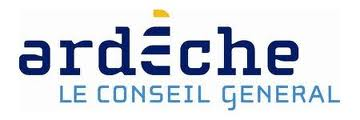 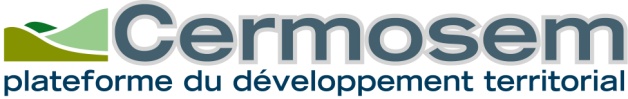 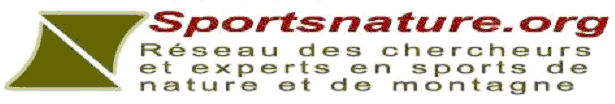 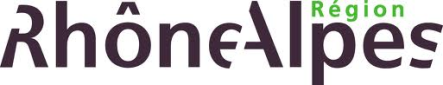 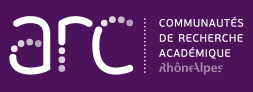 COLLOQUE INTERNATIONALLa naturalité en mouvement : Environnement et usages récréatifs de la nature20, 21, 22 mars 2013 – Le Pradel – 07170 MirabelFORMULAIRE D’INSCRIPTION pour les personnes invitéesCOORDONNEES	 Madame	 MonsieurNOM : 		PRENOM : 		Organisation de rattachement : 	Adresse email : 	Adresse Postale : 			N° et voie : 		Code postal : 		Pays : 		FORMULE - FRAIS D’INSCRIPTION ET DE RESTAURATION Je m’inscris en tant que :  intervenant invité	 O eurosJ’adhère à l’association Sportsnature.org à l’occasion du colloque : 	 Souhaite adhérer au réseau sportsnature.org	10 euros 	(Ce qui donne droit au tarif « adhérent à l’association sportsnature.org »  ci-dessus)Je serai présent le(s) jour(s) suivant(s) : Mercredi 20 mars Après-midi                         Jeudi 21 mars Matin 	 Jeudi 21 mars Après-midi Vendredi 22 mars Matin 	 Vendredi 22 mars Après midiRestauration  gratuite  	 Mercredi soir 	 Jeudi midi 	 Jeudi soir 	 Vendredi midi TransportMode de déplacement Voiture                                                      TrainPour le train, doit-on réserver votre billet ?		Horaire : 				Réduction : 				Hébergement sur place :     une nuit       deux nuits    trois nuitsPour le remboursement des frais, contacter Brice Julien,  Brice JULIEN Cermosem/sportsnature.orgDomaine Olivier de Serres – Le Pradel, 07170 MIRABEL ; Tel : 04.75.36.30.54Port : 06.22.58.47.09 ; Courriel : naturalite.cermosem@gmail.comRemarques et demandes particulières HEBERGEMENTS POSSIBLES AUX ENVIRONS DU CERMOSEM (Tarifs indicatifs)VILLENEUVE de BERG se situe à 5 KmsST GERMAIN à 10 KmsAUBENAS se situe à 20 Kms du Domaine (25 minutes en voiture)LAVILLEDIEU est à 10 Kms (10 minutes)HOTELSIBISTarif pour 1 personne : 73 € la nuit + 9 € petit déjeunerRoute de Montélimar 07200 AUBENASTél : 04-75-35-44-45ETAP HOTELTarif pour 1 personne : 45 € la nuit + 5,95 € petit déjeunerTarif pour 2 personnes : 45 € la nuit + 5,95€/personne€  de petit déjeunerRoute de Montélimar  07200 AUBENAS Tél : 08-92-68-06-72HOTEL DE PONSONTarif pour 1 personne : 35 € + 5 € petit déjeunerTarif pour 2 personnes : 40 € la nuit + 5 € petit déjeunerChemin de Ponson  07200 AUBENAS Tél : 04-75-35-92-98Le MAS DE MON PERE Tarif pour 1 personne : 62 € la nuit + 9€ petit déjeuner Tarif pour 2 personnes : 71 € la nuit ou + 9 €/personne de petit déjeunerRN 102 07580 SAINT JEAN LE CENTENIERTél : 04-75-36-71-23LES PERSEDES Tarif pour 1 personne (petit déjeuner compris) : 50 € la nuitTarif pour 2 personnes (petit déjeuner compris) : 70 € la nuit07170 LAVILLEDIEU Tél : 04-75-94-88-08 CHAMBRES D’HOTESM. TARDIEUTarif pour 2 personnes (petit déjeuner compris) : 45 €/nuit + 11€ par personne supplémentaire07170 ST GERMAINTél : 04-75-37-70-60 AUBERGE DE LAUDUNTarif pour 1 personne (petit déjeuner compris) : 52 € la nuitTarif pour 2 personnes (petit déjeuner compris) : 58 € la nuitLe Petit Tournon  07170 VILLENEUVE DE BERGTél : 04-75-94-75-63CAMPINGCamping des ArchesChalet 4 places (50€) ; Chalet 7 places (90€)07580 St Jean le CentenierTél : 04-75-36-75-19Plan d’accès : 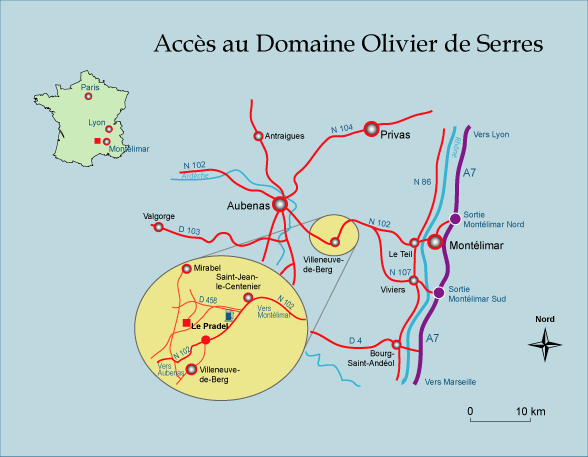 Le CERMOSEM est situé dans le département de l’Ardèche (Région Rhône-Alpes), à 19 km d’Aubenas, 45 km de Privas et 28 km de Montélimar.Accès par la routeDepuis Lyon, Grenoble ou Valence par l’autoroute A7, sortie Montélimar Nord, puis RN 7 jusqu’à Montélimar. Suivre la direction Le Teil-Aubenas. Au Teil, suivre RN 102, direction Aubenas, jusqu’à Saint-Jean-le-Centenier, puis sur la droite prendre la direction Mirabel-Le Pradel.Depuis Montpellier, par l’autoroute A7, sortie Montélimar-Sud, prendre direction Viviers puis la D 107 direction Aubenas-Villeneuve-de-Berg ; suivre la RN 102 jusqu’à Saint-Jean-le-Centenier puis sur la droite direction Mirabel – Le Pradel.
Accès par le train Arrêt du train en gare de Montélimar ou de Valence.Ligne de bus entre Montélimar et Aubenas, avec un arrêt à Saint-Jean-le-Centenier et/ou Villeneuve-de-Berg.Contact du secrétariat technique du colloqueBrice JULIEN Cermosem/sportsnature.orgDomaine Olivier de Serres – Le Pradel07170 MIRABELTel : 04.75.36.30.54Port : 06.22.58.47.09Courriel : naturalite.cermosem@gmail.com